November 10, 2021Office of Attorney General Todd Rokita302 West Washington StreetIGCS 5th FloorDear Mr./Mrs. Athlete Agent, The Office of the Indiana Attorney General has amended the application to become a licensed Athlete Agent in Indiana. We are changing the system we use to review applications and are requiring that all licensees reapply to facilitate that change. The new application is available on our website (https://www.in.gov/attorneygeneral/consumer-protection-division/licensing/athlete-agents/) and enclosed in this letter. Agents must email a completed copy of the new application to athleteagents@atg.in.gov by November 30, 2021.  We are in the process of a system change and are requiring that all licensees reapply to facilitate that change. Please do not send in the $700 application/renewal fee with the renewal. The Office will contact you if a fee must be paid. If your license is currently active through January 2, 2022, the fee will be waived.  After November 30, 2021, only agents who have submitted a copy of the amended application will appear on our public-facing list. The Office understands that this change might be frustrating to anyone that has recently applied to become a licensed Athletic Agent. However, the amended application will help us better protect and serve the citizens of this state by ensuring that our vetting process for Athlete Agents addresses recent shifts in the athlete representation industry. Athlete Agents play a significant role in the lives of young athletes and their involvement with the young athletes can meaningfully impact their future.  In the future, all licenses will expire on November 30th of odd number ending years (for example, November 30, 2023, 2025, 2027). We appreciate your time and look forward to getting the new application from you.  We understand the important role that Athlete Agents play in the lives of athletes, particularly young athletes, and appreciate your willingness to help us make sure we license the best Athlete Agents.  Sincerely, Mary L. HutchisonSection Chief, Licensing EnforcementOffice of Attorney General Todd Rokita302 West Washington StreetIGCS 5th FloorIndianapolis, IN 46204Todd RokitaINDIANA ATTORNEY GENERAL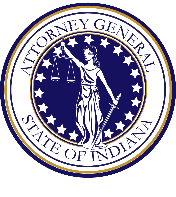 STATE OF INDIANAOFFICE OF THE ATTORNEY GENERALINDIANA GOVERNMENT CENTER SOUTH, FIFTH FLOOR302 WEST WASHINGTON STREET    INDIANAPOLIS, IN 46204-2770www.AttorneyGeneral.IN.govTELEPHONE: 317.232.6201FAX: 317.232.7979